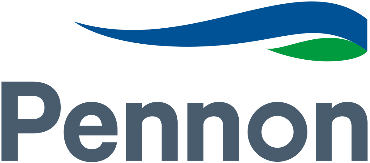 Visitor informationWe’re looking forward to welcoming you to our site. Please read the information below to help you find us more easily. Also, safety is very important to us; we have some house rules that you should know before you arrive.Site name Address Address 2City County Postcode TelephoneAny details that will help the visitor find the site more easily, e.g. At the last roundabout don’tfollow your sat nav, to find our front gate take the third exit and then the first left.To help keep us all safe we have eight House Rules that we follow on our site:1  All vehicles must reverse park in the car park2 Follow the site traffic arrangements including speed limit3 Know where your emergency exits are and how to raise an alarm4 Hold the hand rail onstairs5 Wear PPE appropriate to thetask6 Tasksmustberiskassessedandundertakenbycompetent,authorisedpersons7 Take pride in the work environment, tidy as you go8 Challenge and report all unsafe acts, conditions and incidentsAll visitors need to sign in upon arrival and watch a short video about safety. Please ensure you arrive early enough to complete this process. To save time, you can watch the video inadvance, please visit: https://www.homesafe-me.co.uk/visitors-videos/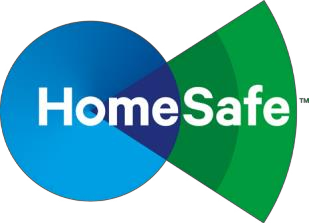 And watch the video labeled: Name of video hereYour host will ask you about the video content when you arrive.